Dancing ToysGather an array of props to allow one for each child.Examples of props: Balls, beanbags, cones, scarfs, spots, plastic rackets, any resources you might have at hand.Once children have moved around the space to music, give each child a prop.Tell them that the prop is a toy and the music will bring it to life.Instruct them to continue to move around the space whilst moving their toy in any way they like to the music.Stop the music and instruct children to swap their prop with someone next to them who has a different prop.Repeat movement of prop and themselves to the music.In pairsOnce children are comfortable doing this on their own pair them up with another child.Each pair should then only have one prop (take one prop off each pair).Children should then move around the space together and do something with their prop, ensuring they both either hold the prop together or take turns.Some children might find this difficult as they will still be learning to share and work together.BenefitsSupports the development of gross motor skills, balance, coordination, spatial awareness, body awareness, and working in pairs.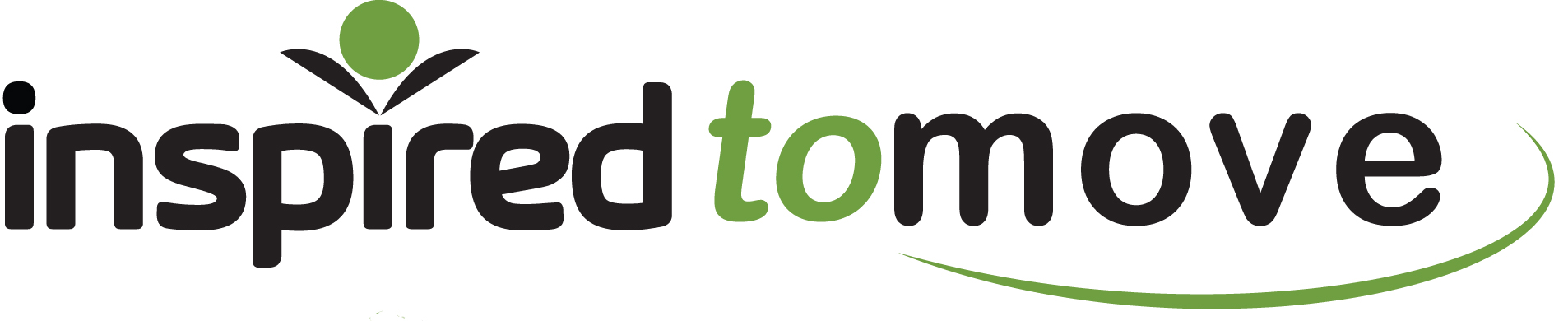 www.binspireduk.co.ukinfo@binspireduk.co.uk